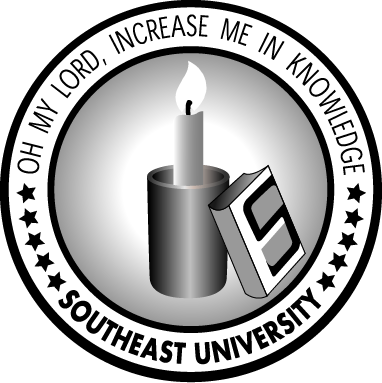 Southeast UniversityDepartment of Islamic Studies                                                                 Class Schedule, Fall Semester 2017Program: BA (Hons.) in Islamic StudiesDFI: Dr. Mohammad FaruqueDMKA: Dr. Md. Keramat AliDuration of Per Class is 1.30 hoursClass Begin 2nd October, 2017Mid Term Exam begin 8th November, 2017 & Final Exam begin 30thDecember, 2017Dr. Mohammad FaruqueChairmanDepartment of Islamic StudiesMondayMondayMondayMondayMondayMondayMondayMonday9:00-10:3010:30-12-00BatchRoom No9:00-10:3010:30-12-00BatchRoom NoIST4231DMKAIST4222DFI35th,301 (B4)IST3232DFIIST4221DMKA36th,37th  &  38th,412 (B4)TuesdayTuesdayTuesdayTuesdayTuesdayTuesdayTuesdayTuesday9:00-10:3010:30-12-00BatchRoom No9:00-10:3010:30-12-00BatchRoom NoIST4239DFIIST4232DMKA35th,301 (B4)IST4212DMKAIST4211DFI36th,37th  &  38th,412 (B4)WednesdayWednesdayWednesdayWednesdayWednesdayWednesdayWednesdayWednesday9:00-10:3010:30-12-00BatchRoom No9:00-10:3010:30-12-00BatchRoom NoIST4231DMKAIST4232DMKA35th,301 (B4)IST3232DFIIST4211DFI36th,37th  &  38th,412 (B4)2:00-3:303:30-5-0035th,301 (B4)2:00-3:303:30-5-0036th,37th  &  38th,412 (B4)IST4222DFIIST4239DFI35th,301 (B4)IST4221DMKAIST4212DMKA36th,37th  &  38th,412 (B4)